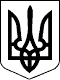 ВЕЛИКОСЕВЕРИНІВСЬКА СІЛЬСЬКА РАДА
КРОПИВНИЦЬКОГО РАЙОНУ КІРОВОГРАДСЬКОЇ ОБЛАСТІСОРОК ВОСЬМА СЕСІЯ ВОСЬМОГО СКЛИКАННЯРІШЕННЯвід «_» вересня 2020 року                                                                                    №с.Велика СеверинкаПро надання дозволу на розробку технічної документації із землеустрою щодо поділу земельної ділянки             комунальної власності на території Великосеверинівської сільської радиВідповідно ст.26 Закону України “Про місцеве самоврядування в Україні”, ст.ст. 12,791Земельного кодексу України, ст.ст. 19, 25, 56, 67 Закону України “Про землеустрій”, беручі до уваги заяви гр. Пащенка Володимира Володимировича та гр.. Фещенко Любові Сергіївни, враховуючи протокол постійної комісії з питань земельних відносин, будівництва, транспорту, зв’язку, екології, благоустрою, комунальної власності, житлово-комунального господарства та охорони навколишнього середовища від «__»___ 2020 року № __,СІЛЬСЬКА РАДА ВИРІШИЛА:1. Надати  дозвіл Великосеверинівській сільській раді на виготовлення технічної документації  із землеустрою щодо поділу земельної ділянки комунальної власності, площею  18,4340 га, кадастровий номер 3522586400:02:000:1015.2.Контроль за виконанням даного рішення покласти  на постійну комісію з питань земельних відносин, будівництва, транспорту, зв’язку, екології, благоустрою, комунальної власності, житлово-комунального господарства та охорони навколишнього середовища.Сільський голова                                                               Сергій ЛЕВЧЕНКО